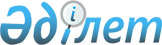 О внесении изменений в решение Буландынского районного маслихата от 22 декабря 2017 года № 6С-17/1 "О районном бюджете на 2018-2020 годы"Решение Буландынского районного маслихата Акмолинской области от 5 апреля 2018 года № 6С-22/1. Зарегистрировано Департаментом юстиции Акмолинской области 25 апреля 2018 года № 6575
      Примечание РЦПИ.

      В тексте документа сохранена пунктуация и орфография оригинала.
      В соответствии с пунктом 5 статьи 109 Бюджетного кодекса Республики Казахстан от 4 декабря 2008 года, пунктом 1 статьи 6 Закона Республики Казахстан от 23 января 2001 года "О местном государственном управлении и самоуправлении в Республике Казахстан", Буландынский районный маслихат РЕШИЛ:
      1. Внести в решение Буландынского районного маслихата "О районном бюджете на 2018-2020 годы" от 22 декабря 2017 года № 6С-17/1 (зарегистрировано в Реестре государственной регистрации нормативных правовых актов № 6322,) следующие изменения:
      пункт 1 изложить в новой редакции:
      "1. Утвердить районный бюджет на 2018-2020 годы согласно приложениям 1, 2, 3 соответственно, в том числе на 2018 год в следующих объемах:
      1) доходы – 3674560,0 тысяч тенге, в том числе:
      налоговые поступления – 603961,0 тысяча тенге;
      неналоговые поступления – 13105,0 тысяч тенге;
      поступления от продажи основного капитала – 61453,0 тысячи тенге;
      поступления трансфертов – 2996041,0 тысяча тенге;
      2) затраты – 3690040,0 тысяч тенге;
      3)чистое бюджетное кредитование – 7153,3 тысячи тенге;
      бюджетные кредиты – 10823,0 тысячи тенге;
      погашение бюджетных кредитов – 3669,7 тысяч тенге;
      4)сальдо по операциям с финансовыми активами – 0,0 тысяч тенге:
      5) дефицит (профицит) бюджета - - 22633,3 тысячи тенге;
      6) финансирование дефицита (использование профицита) бюджета – 22633,3 тысячи тенге:
      поступления займов – 10823,0 тысячи тенге;
      погашение займов – 3669,7 тысяч тенге;
      используемые остатки бюджетных средств – 15480,0 тысяч тенге.";
      пункт 8 изложить в новой редакции:
      "8. Предусмотреть в районном бюджете на 2018 год целевые трансферты в сумме 236271,0 тысяча тенге, в том числе:
      1) целевые трансферты на развитие из областного бюджета в сумме 30721,0 тысяча тенге, в том числе:
      30721,0 тысяча тенге на проектирование и (или) строительство, реконструкцию жилья коммунального жилищного фонда;
      2) целевые текущие трансферты из республиканского бюджета в сумме 50936,0 тысяч тенге, в том числе:
      12316,0 тысяч тенге на развитие рынка труда, в том числе: 10211,0 тысяч тенге на частичное субсидирование заработной платы и молодежную практику, 2105,0 тысяч тенге на оказание мер государственной поддержки лицам, добровольно переселяющимся гражданам в регионы, определенные Правительством Республики Казахстан и работодателям оказывающим содействие в переселении;
      275,0 тысяч тенге на субсидирование затрат работодателя на создание специальных рабочих мест для трудоустройства инвалидов;
      1709,0 тысяч тенге на размещение государственного социального заказа в неправительственных организациях;
      6380,0 тысяч тенге на увеличение норм обеспечения инвалидов обязательными гигиеническими средствами;
      509,0 тысяч тенге на оказание услуг специалиста жестового языка;
      572,0 тысячи тенге на расширение Перечня технических вспомогательных (компенсаторных) средств;
      9084,0 тысячи тенге на внедрение консультантов по социальной работе и ассистентов в центрах занятости населения;
      15001,0 тысяча тенге на выплату государственной адресной социальной помощи;
      1727,0 тысяч тенге на доплату учителям, прошедшим стажировку по языковым курсам;
      3303,0 тысячи тенге на доплату учителям за замещение на период обучения основного сотрудника;
      60,0 тысяч тенге на установку дорожных знаков и указателей в местах расположения организаций, ориентированных на обслуживание инвалидов;
      2) целевые текущие трансферты из областного бюджета в сумме 154614,0 тысяч тенге, в том числе:
      14281,0 тысяча тенге на приобретение школьных автобусов для объектов образования;
      43000,0 тысячи тенге на ремонт автомобильных дорог;
      33679,0 тысяч тенге на проведение противоэпизоотических мероприятий;
      2400,0 тысяч тенге на возмещение стоимости сельскохозяйственных животных (крупного и мелкого рогатого скота) больных бруцеллезом направленных на санитарный убой;
      10459,0 тысяч тенге на реализацию краткосрочного профессионального обучения;
      50795,0 тысяч тенге на развитие жилищно-коммунального хозяйства.";
      пункт 11 изложить в новой редакции:
      "11. Учесть, что в районном бюджете на 2018 год предусмотрено погашение бюджетных кредитов в областной бюджет в сумме 3669,7 тысяч тенге.";
      приложение 1 к указанному решению изложить в новой редакции согласно приложению к настоящему решению.
      2. Настоящее решение вступает в силу со дня государственной регистрации в Департаменте юстиции Акмолинской области и вводится в действие с 1 января 2018 года.
      "СОГЛАСОВАНО"
      5 апреля 2018 года Районный бюджет на 2018 год
					© 2012. РГП на ПХВ «Институт законодательства и правовой информации Республики Казахстан» Министерства юстиции Республики Казахстан
				
      Председатель 22
внеочередной сессии

Г.Желтов

      Секретарь районного
маслихата 

Ш.Кусаинов

      Аким Буландынского
района

Ж.Нуркенов
Приложение
к решению Буландынского
районного маслихата
от 5 апреля 2018 года
№ 6С-22/1Приложение 1
к решению Буландынского
районного маслихата
от 22 декабря 2017 года № 6С-17/1
Категория
Категория
Категория
Категория
Сумма тысяч тенге
Класс
Класс
Класс
Сумма тысяч тенге
Подкласс
Подкласс
Сумма тысяч тенге
Наименование
Сумма тысяч тенге
1
2
3
4
5
I. Доходы
3674560,0
1
Налоговые поступления
603961,0
01
Подоходный налог 
1801,0
2
Индивидуальный подоходный налог
1801,0
03
Социальный налог
297300,0
1
Социальный налог
297300,0
04
Hалоги на собственность
208440,0
1
Hалоги на имущество
192643,0
3
Земельный налог
602,0
4
Hалог на транспортные средства
12469,0
5
Единый земельный налог
2726,0
05
Внутренние налоги на товары, работы и услуги
87220,0
2
Акцизы
3800,0
3
Поступления за использование природных и других ресурсов
64400,0
4
Сборы за ведение предпринимательской и профессиональной деятельности 
19020,0
08
Обязательные платежи, взимаемые за совершение юридически значимых действий и (или) выдачу документов уполномоченными на то государственными органами или должностными лицами
9200,0
1
Государственная пошлина
9200,0
2
Неналоговые поступления
13105,0
01
Доходы от государственной собственности
1565,0
5
Доходы от аренды имущества, находящегося в государственной собственности
1560,0
7
Вознаграждения по кредитам, выданным из государственного бюджета
5,0
06
Прочие неналоговые поступления
11540,0
1
Прочие неналоговые поступления
11540,0
3
Поступления от продажи основного капитала
61453,0
03
Продажа земли и нематериальных активов
61453,0
1
Продажа земли
61453,0
4
Поступления трансфертов
2996041,0
01
Трансферты из нижестоящих органов государственного управления
12434,0
3
Трансферты из бюджетов городов районного значения, сел, поселков, сельских округов
12434,0
02
Трансферты из вышестоящих органов государственного управления
2983607,0
2
Трансферты из областного бюджета
2983607,0
Функциональная группа
Функциональная группа
Функциональная группа
Функциональная группа
Сумма
Администратор бюджетных программ
Администратор бюджетных программ
Администратор бюджетных программ
Сумма
Программа
Программа
Сумма
Наименование
Сумма
1
2
3
4
5
II. Затраты
3690040,0
01
Государственные услуги общего характера
255827,0
112
Аппарат маслихата района (города областного значения)
17859,0
001
Услуги по обеспечению деятельности маслихата района (города областного значения)
17859,0
122
Аппарат акима района (города областного значения)
96924,0
001
Услуги по обеспечению деятельности акима района (города областного значения)
94289,0
003
Капитальные расходы государственного органа
2635,0
123
Аппарат акима района в городе, города районного значения, поселка, села, сельского округа
93359,0
001
Услуги по обеспечению деятельности акима района в городе, города районного значения, поселка, села, сельского округа
93359,0
459
Отдел экономики и финансов района (города областного значения)
26303,0
001
Услуги по реализации государственной политики в области формирования и развития экономической политики, государственного планирования, исполнения бюджета и управления коммунальной собственностью района (города областного значения)
25950,0
010
Приватизация, управление коммунальным имуществом, постприватизационная деятельность и регулирование споров, связанных с этим
353,0
492
Отдел жилищно-коммунального хозяйства, пассажирского транспорта, автомобильных дорог и жилищной инспекции района (города областного значения)
11049,0
001
Услуги по реализации государственной политики на местном уровне в области жилищно-коммунального хозяйства, пассажирского транспорта, автомобильных дорог и жилищной инспекции 
11049,0
493
Отдел предпринимательства, промышленности и туризма района (города областного значения)
10333,0
001
Услуги по реализации государственной политики на местном уровне в области развития предпринимательства, промышленности и туризма
10333,0
02
Оборона
3970,0
122
Аппарат акима района (города областного значения)
3970,0
005
Мероприятия в рамках исполнения всеобщей воинской обязанности
3970,0
03
Общественный порядок, безопасность, правовая, судебная, уголовно-исполнительная деятельность 
1200,0
492
Отдел жилищно-коммунального хозяйства, пассажирского транспорта, автомобильных дорог и жилищной инспекции района (города областного значения)
1200,0
021
Обеспечение безопасности дорожного движения в населенных пунктах
1200,0
04
Образование
2628665,0
464
Отдел образования района (города областного значения)
2628615,0
001
Услуги по реализации государственной политики на местном уровне в области образования 
13682,0
003
Общеобразовательное обучение
2014943,0
005
Приобретение и доставка учебников, учебно-методических комплексов для государственных учреждений образования района (города областного значения)
51338,0
006
Дополнительное образование для детей 
73903,0
009
Обеспечение деятельности организаций дошкольного воспитания и обучения
114975,0
Функциональная группа
Функциональная группа
Функциональная группа
Функциональная группа
Сумма
Администратор бюджетных программ
Администратор бюджетных программ
Администратор бюджетных программ
Программа
Программа
Наименование
1
2
3
4
5
015
Ежемесячные выплаты денежных средств опекунам (попечителям) на содержание ребенка-сироты (детей-сирот), и ребенка (детей), оставшегося без попечения родителей 
23327,0
018
Организация профессионального обучения
23055,0
022
Выплата единовременных денежных средств казахстанским гражданам, усыновившим (удочерившим) ребенка (детей)-сироту и ребенка (детей), оставшегося без попечения родителей
365,0
040
Реализация государственного образовательного заказа в дошкольных организациях образования
288826,0
067
Капитальные расходы подведомственных государственных учреждений и организаций
24201,0
467
Отдел строительства района (города областного значения)
50,0
024
Строительство и реконструкция объектов начального, основного среднего и общего среднего образования
50,0
06
Социальная помощь и социальное обеспечение
180754,0
123
Аппарат акима района в городе, города районного значения, поселка, села, сельского округа
4104,0
003
Оказание социальной помощи нуждающимся гражданам на дому
4104,0
451
Отдел занятости и социальных программ района (города областного значения)
169755,0
001
Услуги по реализации государственной политики на местном уровне в области обеспечения занятости и реализации социальных программ для населения
27324,0
002
Программа занятости
41233,0
005
Государственная адресная социальная помощь
24176,0
006
Оказание жилищной помощи
300,0
007
Социальная помощь отдельным категориям нуждающихся граждан по решениям местных представительных органов
27428,0
010
Материальное обеспечение детей-инвалидов, воспитывающихся и обучающихся на дому
525,0
011
Оплата услуг по зачислению, выплате и доставке пособий и других социальных выплат
450,0
017
Обеспечение нуждающихся инвалидов обязательными гигиеническими средствами и предоставление услуг специалистами жестового языка, индивидуальными помощниками в соответствии с индивидуальной программой реабилитации инвалида
12000,0
023
Обеспечение деятельности центров занятости населения
24799,0
050
Реализация Плана мероприятий по обеспечению прав и улучшению качества жизни инвалидов в Республике Казахстан на 2012-2018 годы
7461,0
054
Размещение государственного социального заказа в неправительственных организациях
4059,0
464
Отдел образования района (города областного значения)
6835,0
030
Содержание ребенка (детей), переданного патронатным воспитателям 
6835,0
492
Отдел жилищно-коммунального хозяйства, пассажирского транспорта, автомобильных дорог и жилищной инспекции района (города областного значения)
60,0
050
Реализация Плана мероприятий по обеспечению прав и улучшению качества жизни инвалидов в Республике Казахстан на 2012-2018 годы
60,0
Функциональная группа
Функциональная группа
Функциональная группа
Функциональная группа
Сумма
Администратор бюджетных программ
Администратор бюджетных программ
Администратор бюджетных программ
Программа
Программа
Наименование
1
2
3
4
5
07
Жилищно-коммунальное хозяйство
106816,0
467
Отдел строительства района (города областного значения)
41021,0
003
Проектирование и (или) строительство, реконструкция жилья коммунального жилищного фонда
30971,0
004
Проектирование, развитие и (или) обустройство инженерно-коммуникационной инфраструктуры
10000,0
006
Развитие системы водоснабжения и водоотведения
50,0
492
Отдел жилищно-коммунального хозяйства, пассажирского транспорта, автомобильных дорог и жилищной инспекции района (города областного значения)
65795,0
011
Обеспечение бесперебойного теплоснабжения малых городов
65795,0
08
Культура, спорт, туризм и информационное пространство
170669,0
455
Отдел культуры и развития языков района (города областного значения)
133122,0
001
Услуги по реализации государственной политики на местном уровне в области развития языков и культуры
6456,0
003
Поддержка культурно-досуговой работы
72418,0
006
Функционирование районных (городских) библиотек
44632,0
007
Развитие государственного языка и других языков народа Казахстана
8416,0
032
Капитальные расходы подведомственных государственных учреждений и организаций
1200,0
456
Отдел внутренней политики района (города областного значения)
21178,0
001
Услуги по реализации государственной политики на местном уровне в области информации, укрепления государственности и формирования социального оптимизма граждан
7245,0
002
Услуги по проведению государственной информационной политики 
8190,0
003
Реализация мероприятий в сфере молодежной политики
5743,0
465
Отдел физической культуры и спорта района (города областного значения)
16369,0
001
Услуги по реализации государственной политики на местном уровне в сфере физической культуры и спорта
5889,0
006
Проведение спортивных соревнований на районном (города областного значения) уровне
3200,0
007
Подготовка и участие членов сборных команд района (города областного значения) по различным видам спорта на областных спортивных соревнованиях
7280,0
10
Сельское, водное, лесное, рыбное хозяйство, особо охраняемые природные территории, охрана окружающей среды и животного мира, земельные отношения
81487,0
459
Отдел экономики и финансов района (города областного значения)
5360,0
099
Реализация мер по оказанию социальной поддержки специалистов 
5360,0
462
Отдел сельского хозяйства района (города областного значения)
17295,0
001
Услуги по реализации государственной политики на местном уровне в сфере сельского хозяйства
17295,0
463
Отдел земельных отношений района (города областного значения)
9297,0
001
Услуги по реализации государственной политики в области регулирования земельных отношений на территории района (города областного значения)
9297,0
473
Отдел ветеринарии района (города областного значения)
49535,0
Функциональная группа
Функциональная группа
Функциональная группа
Функциональная группа
Сумма
Администратор бюджетных программ
Администратор бюджетных программ
Администратор бюджетных программ
Программа
Программа
Наименование
1
2
3
4
5
001
Услуги по реализации государственной политики на местном уровне в сфере ветеринарии
12856,0
007
Организация отлова и уничтожения бродячих собак и кошек
600,0
011
Проведение противоэпизоотических мероприятий
33679,0
047
Возмещение владельцам стоимости обезвреженных (обеззараженных) и переработанных без изъятия животных, продукции и сырья животного происхождения, представляющих опасность для здоровья животных и человека
2400,0
11
Промышленность, архитектурная, градостроительная и строительная деятельность
16227,0
467
Отдел строительства района (города областного значения)
8669,0
001
Услуги по реализации государственной политики на местном уровне в области строительства
8669,0
468
Отдел архитектуры и градостроительства района (города областного значения)
7558,0
001
Услуги по реализации государственной политики в области архитектуры и градостроительства на местном уровне
7558,0
12
Транспорт и коммуникации
49794,0
492
Отдел жилищно-коммунального хозяйства, пассажирского транспорта, автомобильных дорог и жилищной инспекции района (города областного значения)
49794,0
023
Обеспечение функционирования автомобильных дорог 
43000,0
037
Субсидирование пассажирских перевозок по социально значимым городским (сельским), пригородным и внутрирайонным сообщениям
6794,0
13
Прочие
29653,0
123
Аппарат акима района в городе, города районного значения, поселка, села, сельского округа
16653,0
040
Реализация мер по содействию экономическому развитию регионов в рамках Программы развития регионов до 2020 года 
16653,0
459
Отдел экономики и финансов района (города областного значения)
13000,0
012
Резерв местного исполнительного органа района (города областного значения) 
13000,0
14
Обслуживание долга
5,0
459
Отдел экономики и финансов района (города областного значения)
5,0
021
Обслуживание долга местных исполнительных органов по выплате вознаграждений и иных платежей по займам из областного бюджета
5,0
15
Трансферты
164973,0
459
Отдел экономики и финансов района (города областного значения)
164973,0
024
Целевые текущие трансферты из нижестоящего бюджета на компенсацию потерь вышестоящего бюджета в связи с изменением законодательства 
131414,0
038
Субвенции
22643,0
051
Трансферты органам местного самоуправления
10916,0
III. Чистое бюджетное кредитование
7153,3
Бюджетные кредиты
10823,0
10
Сельское, водное, лесное, рыбное хозяйство, особо охраняемые природные территории, охрана окружающей среды и животного мира, земельные отношения
10823,0
459
Отдел экономики и финансов района (города областного значения)
10823,0
018
Бюджетные кредиты для реализации мер социальной поддержки специалистов
10823,0
Погашение бюджетных кредитов
3669,7
Функциональная группа
Функциональная группа
Функциональная группа
Функциональная группа
Сумма
Администратор бюджетных программ
Администратор бюджетных программ
Администратор бюджетных программ
Программа
Программа
Наименование
1
2
3
4
5
5
Погашение бюджетных кредитов
3669,7
01
Погашение бюджетных кредитов
3669,7
1
Погашение бюджетных кредитов, выданных из государственного бюджета
3669,7
IV. Сальдо по операциям с финансовыми активами 
0,0
V. Дефицит (профицит) бюджета 
-22633,3
VI. Финансирование дефицита (использование профицита) бюджета
22633,3
Поступления займов
10823,0
7
Поступления займов
10823,0
01
Внутренние государственные займы
10823,0
2
Договоры займа
10823,0
Погашение займов
3669,7
16
Погашение займов
3669,7
459
Отдел экономики и финансов района (города областного значения)
3669,7
005
Погашение долга местного исполнительного органа перед вышестоящим бюджетом
3669,7
Используемые остатки бюджетных средств
15480,0
8
Используемые остатки бюджетных средств
15480,0
01
Остатки бюджетных средств
15480,0
1
Свободные остатки бюджетных средств
15480,0